Content of the Market ConsultationSolactive AG has decided to conduct a Market Consultation with regard to changing its Index Methodology of the following Indices (the ‘Affected Indices’): Rationale for Proposed ChangeSolactive AG is constantly reviewing its indices and the approach of their index calculation. In order to harmonize the applied calculation methodologies, Solactive AG has decided to propose the methodology changes below for the Affected Indices. This will ensure a streamlining of the index calculation logics.Proposed Changes to the Index GuidelineThe Affected Indices are currently calculated using the formula of a Standard Index as defined in section 1.2.1 of the Equity Index Methodology available on the Solactive website: https://www.solactive.com/documents/The proposed changes refer to the index calculation itself and the corporate action adjustment (section 2.1.1.1 and following sections of the Equity Index Methodology referring to the Standard Index).The intention is to amend the calculation formula for the Affected Indices to the Divisor Index logic as defined in section 1.2.2 of the Equity Index Methodology (the index calculation itself and the corporate action adjustment are to be changed as referred to in section 2.1.1.2 and following sections).To illustrate the change, the calculation formula will change from:ToFurther definition of the information on the Symbols included in the above formulas are available in the Equity Index Methodology on the pages 4 and 5.As a result, all relevant paragraphs which refer to the calculation of the Affected Indices and, if applicable to the rebalance specific procedure will be amended to comply with the Divisor Index standards.Feedback on the proposed changeIf you would like to share your thoughts with Solactive, please use this consultation form and provide us with your personal details and those of your organization. Solactive is inviting all stakeholders and interested third parties to evaluate the proposed change to the Methodology of the Affected Indices and welcomes any feedback on how this may affect and/or improve their use of Solactive indices. Consultation ProcedureStakeholders and third parties who are interested in participating in this Market Consultation, are invited to respond until May 20, 2022 (cob).Please send your feedback via email to marketconsultation@solactive.com, specifying “Market Consultation Several Solactive Indices” as the subject of the email, or via postal mail to:	Solactive AGPlatz der Einheit 1 60327 Frankfurt am Main GermanyShould you have any additional questions regarding the consultative question in particular, please do not hesitate to contact us via above email address.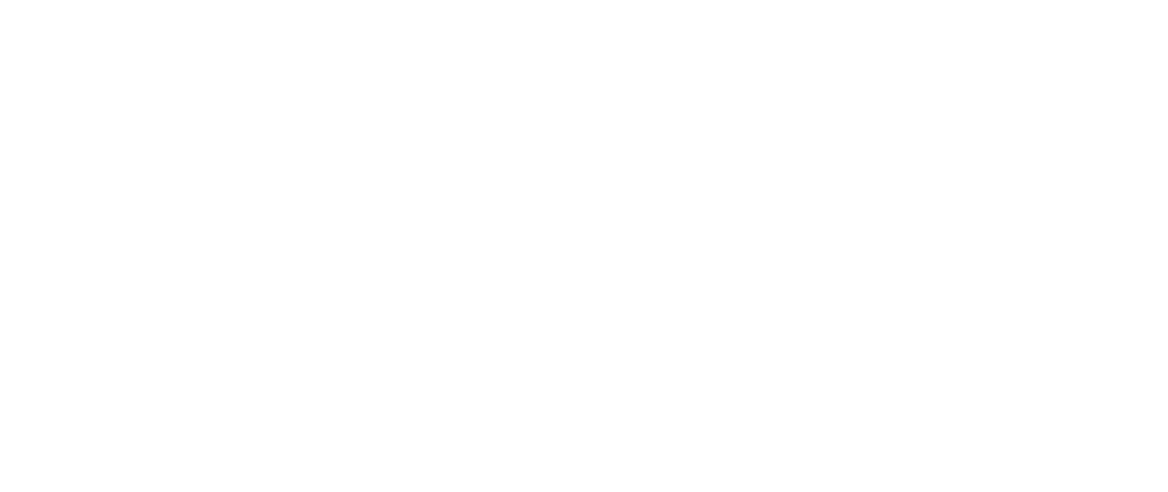 INDEX NAMERICISINSolactive China Biotech Index NTR.SOLCBTNDE000SLA7273Solactive China Biotech Index PR.SOLCBTPDE000SLA7265Solactive China Biotech Index TR.SOLCBTTDE000SLA7281Solactive China Biotech v2 USD Index NTR.SOLCBTUNDE000SL0DGS7Solactive China Biotech v2 USD Index PR.SOLCBTUPDE000SL0DGR9Solactive China Biotech v2 USD Index GTR.SOLCBTUTDE000SL0D0D4Solactive China Cloud Computing Index NTR.SOLCCCNDE000SLA7240Solactive China Cloud Computing Index PR.SOLCCCPDE000SLA7232Solactive China Cloud Computing Index TR.SOLCCCTDE000SLA7257Solactive China Cloud Computing v2 USD Index NTR.SOLCCCUNDE000SL0D0F9Solactive China Cloud Computing v2 USD Index PR.SOLCCCUPDE000SL0D0E2Solactive China Cloud Computing v2 USD Index GTR.SOLCCCUTDE000SL0D0G7Solactive China Consumer Brand Index NTR.SOLCCBINDE000SLA9KG0Solactive China Consumer Brand Index PR.SOLCCBIPDE000SLA9KF2Solactive China Consumer Brand Index TR.SOLCCBITDE000SLA9KH8NameFunctionOrganizationEmailPhoneConfidentiality (Y/N)